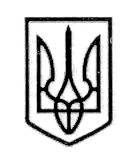 УКРАЇНАСТОРОЖИНЕЦЬКА МІСЬКА РАДАЧЕРНІВЕЦЬКОГО РАЙОНУЧЕРНІВЕЦЬКОЇ ОБЛАСТІХVІІ сесія  VІII скликанняР  І  Ш  Е  Н  Н  Я    №  458-17/202123 грудня 2021 року                                                                       м. СторожинецьПро затвердження технічних документацій ізземлеустрою щодо поділу земельних ділянок            Розглянувши технічні документації із землеустрою щодо поділу земельних ділянок комунальної власності та враховуючи необхідність їх затвердження, керуючись Земельним кодексом України, Законом України «Про землеустрій» та пунктом 34 частини 1 статті 26 Закону України «Про місцеве самоврядування в Україні», міська рада вирішила:1. Затвердити технічну документацію із землеустрою щодо поділу земельної ділянки комунальної власності з кадастровим номером 7324580500:02:004:0208, площею 3,9584 га, з утворенням нових земельних ділянок, а саме: - з кадастровим номером 7324580500:02:004:1102 площею 0,5500 га;- з кадастровим номером 7324580500:02:004:1101 площею 3,4084 га.2. Затвердити технічну документацію із землеустрою щодо поділу земельної ділянки комунальної власності з кадастровим номером 7324584500:01:002:0180, площею 31,29 га, з утворенням нових земельних ділянок, а саме: - з кадастровим номером 7324584500:01:002:0183 площею 15,6450 га;- з кадастровим номером 7324584500:01:002:0182 площею 15,6450 га.3. Затвердити технічну документацію із землеустрою щодо поділу земельної ділянки комунальної власності з кадастровим номером 7324580500:02:004:0211, площею 4,1923 га, з утворенням нових земельних ділянок, а саме: - з кадастровим номером 7324580500:02:004:2222 площею 2,0000 га;- з кадастровим номером 7324580500:02:004:3333 площею 2,0000 га;- з кадастровим номером 7324580500:02:004:0224 площею 0,1923 га.4. Доручити відділу земельних відносин Сторожинецької міської ради забезпечити здійснення реєстрації речових прав на вищезазначені земельні ділянки.                            продовження рішення №458-17/2021 від 23.12.2021 року5. Контроль за виконанням рішення покласти на першого заступника міського голови (І.БЕЛЕНЧУК) та постійну комісію міської ради з питань регулювання земельних відносин, архітектури, будівництва та перспективного планування.Сторожинецький міський голова                                       Ігор МАТЕЙЧУК                                                 Виконавець:В.о. начальника відділу земельних відносин                  Аркадій ВІТЮКПогоджено:Секретар міської ради                  Дмитро БОЙЧУКПерший заступник міського голови                  Ігор БЕЛЕНЧУКНачальник відділу організаційної та кадрової роботи                                                                                                         Аліна ПОБІЖАН Начальник юридичного відділу                  Олексій КОЗЛОВНачальник відділу документообігу та контролю                                                                                                                    Микола БАЛАНЮКЗавідувач сектору містобудування та архітектури житлового господарства, транспорту, благоустрою та унфраструктури                 Сергій ШЕЛЄМІНГолова постійної комісії міської ради з питань регулювання земельних відносин, архітектури, будівництва та перспективного планування                   Аліна ДІДИЧ  Голова постійної комісії з питань регламенту, депутатської діяльності, законності, правопорядку, взаємодії з правоохоронними органами, протидії корупції, охорони прав, свобод і законних інтересів громадян, інформованості населення                 Ростислава СУМАРЮКГолова постійної комісії з питань фінансів, соціально-економічного розвитку, планування, бюджету                  Лідія РАВЛЮК Голова постійної комісії з питань житлово-комунального господарства, приватизації, комунальної власності, промисловості, транспорту та зв’язку, впровадження енергозберігаючих технологій, охорони навколишнього природного середовища, розвитку середнього та малого бізнесу, побутового та торгового обслуговування                Анатолій ОЛЕНЮК Голова постійної комісії  з питань освіти та науки, культури, фізкультури і спорту                Владіслава БОЖЕСКУЛГолова постійної комісії з питань охорони здоров'я, соціального захисту населення, молодіжної політики                                                       Олександр ВОЙЦЕХОВСЬКИЙ